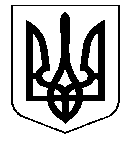 УКРАЇНАНОСІВСЬКА  МІСЬКА  РАДАНОСІВСЬКОГО  РАЙОНУ ЧЕРНІГІВСЬКОЇ  ОБЛАСТІВИКОНАВЧИЙ  КОМІТЕТР І Ш Е Н Н Я29  листопада  2018 року	м. Носівка	№ 371 Про надання згоди на розміщення рекламних конструкцій	Відповідно до статті 31 Закону України «Про місцеве самоврядування в Україні», керуючись Правилами розміщення зовнішньої реклами, затвердженими рішенням 22 сесії Носівської міської ради від 19.05.2017 №38/22/VII, розглянувши клопотання Носівської районної державної адміністрації від 27.11.2018 року  № 01-27/3456, виконавчий комітет міської ради вирішив:1. Надати згоду на встановлення  двох конструкцій для розміщення соціальної зовнішньої реклами по вул. Ніжинський  шлях в м. Носівка (при в’їзді до міста зі сторони м.Ніжина та біля приміщення Носівської міської школи мистецтв).2. Відділу містобудування та архітектури виконавчого апарату міської ради (Кононенко О.П.) підготувати необхідні дозвільні документи для погодження розміщення рекламних конструкцій. 3. Контроль за виконанням рішення покласти на заступника міського голови з питань житлово – комунального господарства Сичова О.В.  Міський голова                                                           В.М. Ігнатченко